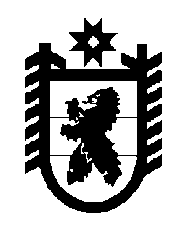 Российская Федерация Республика Карелия    УКАЗГЛАВЫ РЕСПУБЛИКИ КАРЕЛИЯО внесении изменений в Указ Главы Республики Карелия  от 22 января 2014 года № 6Внести в  Указ Главы Республики Карелия от 22 января 2014 года                     № 6 «Об  организации и проведении социологических опросов населения об оценке эффективности деятельности органов местного самоуправления городских округов и муниципальных районов в Республике Карелия» (Собрание законодательства Республики Карелия, 2014, № 1, ст. 29; 2015, № 7, ст. 1350; 2016, № 12, ст. 2586; 2018, № 3, ст. 503) следующие изменения:1) в преамбуле слова «от 7 мая 2012 года» заменить словами «от 7 мая 
2012 г.»;2) в Положении о порядке организации и проведении социологических опросов населения об оценке эффективности деятельности органов местного самоуправления городских округов и муниципальных районов в Республике Карелия, утвержденном названным Указом:пункт 3 изложить в следующей редакции:«3. Социологические опросы проводятся ежегодно на территории каждого городского округа и муниципального района в Республике Карелия.»;пункт 8 изложить в следующей редакции:«8. Результаты социологических опросов ежегодно в срок до 25 апреля направляются в Министерство экономического развития и промышленности Республики Карелия для использования их результатов при подготовке докладов руководителей администраций органов местного самоуправления городских округов и муниципальных районов в Республике Карелия о достигнутых значениях показателей для оценки эффективности деятельности органов местного самоуправления в Республике Карелия.».           Глава Республики Карелия                                                              А.О. Парфенчиковг. Петрозаводск8 февраля 2019 года№ 6